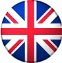 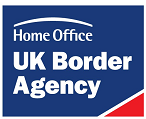 ÖĞRENCİ  ZİYARETÇİ (6 aylık ya da 11 aya kadar kurslar) İÇİN GEREKEN BELGELERDaha fazla bilgi için lütfen http://www.ingilterevizesial.com ya da www.ingilterevizesi.us adresini ziyaret ediniz.Koyu renkle belirtilenler getirilmesi zorunlu olanlardır. İlgili kuralların gerekliliklerini yerine getirmek müracaatçının sorumluluğunda olduğundan,  belirtilen  dökümanların  sunulmamasının  başvurunun  reddedilmesine yol açabileceğini müracaatçılara bildiririz. Vize görevlisi kararını sunmuş olduğunuz  kanıtlar doğrultusunda alacaktır. Lütfen   dikkat:   31   Mart   2009   tarihinden   itibaren,   Birleşik   Krallık'ta   eğitim   kursuna   katılmak   isteyen   bütün   öğrenci   başvurularının sponsorlarının, ya   sponsor listesinde yer alan ya da   Birleşik Krallık Sınır Dairesinin yetki verdiği bir kurum tarıfından akredite edilmiş bir öğrenim kurumu olması zorunludur. Daha fazla bilgi için lütfen http://www.ukvisas.gov.uk/en/howtoapply/infs/inf2visitors#16052814 adresini ziyaret ediniz.Vize  görevlilerinin kişisel koşullarınız kadar, başvurunuzun nedenlerini de anlamaları büyük önem taşımaktadır. Bu nedenle bütün yazışmaların /mektupların İngilizce'ye  tercüme edilmesini bu değerlendirme sürecine yardımcı olması açısından önermekteyiz. İstenen Evraklar Listesi: 1. İçinde boş vize sayfaları bulunan geçerli pasaport, 2. Eğer varsa eski pasaportlarınız,3. Doğru vize harcı on-line olarak tarafımızca ödenecektir, 7. Aşağıdaki bilgileri içeren Birleşik Krallık’taki üniversite/okul/kolejden geçerli bir kabul mektubu: i) kurs ücreti ve ödendi ise makbuzu; ii) konaklama detaylarınız ve tutari; iii) haftada kaç saat eğitim göreceğiniz;iv) kursun başlangıç ve bitiş tarihleri; 8. Maddi Durumu Gösterir Belgeler (Başvuru sahibi öğrenci ise ebeveynlere ait olanlar temin edilecek)a. Maaş bordroları veya gelirinizi gösterir belgeler b. Eğer iş sahibi iseniz firmanızın belgelerini sağlayınız: Ticaret Odası kaydı, en son vergi levhanız, imza sirküleri, ticaret sicil gazetesi c. Banka cüzdanları veya Banka Yazıları - Minimum son 3 aya ait hesap hareketleri - Özellikle bu amaç için bankanızdan antetli kağıda hesap dökümü istenebilir.] e. Malvarlığınız varsa bunu kanıtlayıcı belgeler [Noter tasdikli kopya önerilir]9.Eğer Türkiye’de öğrenci iseniz: Öğrenci kayıt belgeniz, eğitim belgeleriniz 10. İngilizce bilginizi ya da yakın zamanda almış olduğunuz dil kurslarını gösterir kanıt 11. Erkek müracaatçılar askerlik durumlarını açıklayıcı belge getirmelidirler 12. Sponsorunuzdan veya ev sahibinizden(eğer varsa): a. davet yazısı (Sponsorunuz tarafından imzalanmış. ve Birleşik Krallık'taki  maddi  durumunu gösteren kanıtlar b. Birleşik Krallık'ta uygun konaklama imkanlarını gösteren kanıtlar örneğin sponsorunuzun adresini ve gönderildiği kişinin  ismini gösteren banka dökümleri, elektrik,su faturaları vb. 13. 18 yaşının altında anne-baba/veli ile seyahat etmeyen tüm çocuklar, yanlarında anne-baba/velileri tarafından seyahat etmelerine izin verdiklerini teyid eden noter  tasdikli muvafakatname. 14. Vukuatlı nüfus kayıt örneği. Başvuru sahibi evli ise eşi ve çocuklarıyla birlikte listelendiği şu anki kütüğü ve anne, baba ve kardeşleriyle listelendiği evlenmeden önceki eski kütüğü ayrı ayrı çıkartılacaktır.15. Sabıka Kaydı. “Arşivlenmiş sicil kaydı yoktur.” ibaresi bulunmalı.Tüm Türkçe destekleyici evrakların tercümesi tarafımızca yapılacaktır. TERCÜME YAPTIRMAYINIZ.LÜTFEN DİKKAT (a)   Vize ücreti iade edilmez. (b)   Türkiye'de oturma izni olmayanların başvuruları kabul edilmeyebilir.  (e)   Lütfen yukarıda belirtilen maddelere ek olarak başka belgeler de getirmeniz istenebileceğini biliniz. 